Стоимость перевозки мебели зависит, прежде всего, от объёма перевозимого имущества, сложности выполнения работ и расстояния. Самый простой способ точно рассчитать стоимость бережной перевозки мебели – это позвонить в нашу компанию. Вы так же можете самостоятельно уточнить цены, воспользовавшись онлайн калькулятором и прайсом. Прайс-листы доступны для скачивания.Стоимость перевозки мебели зависит, прежде всего, от объёма перевозимого имущества, сложности выполнения работ и расстояния. Самый простой способ точно рассчитать стоимость бережной перевозки мебели – это позвонить в нашу компанию. Вы так же можете самостоятельно уточнить цены, воспользовавшись онлайн калькулятором и прайсом. Прайс-листы доступны для скачивания.Стоимость перевозки мебели зависит, прежде всего, от объёма перевозимого имущества, сложности выполнения работ и расстояния. Самый простой способ точно рассчитать стоимость бережной перевозки мебели – это позвонить в нашу компанию. Вы так же можете самостоятельно уточнить цены, воспользовавшись онлайн калькулятором и прайсом. Прайс-листы доступны для скачивания.Стоимость перевозки мебели зависит, прежде всего, от объёма перевозимого имущества, сложности выполнения работ и расстояния. Самый простой способ точно рассчитать стоимость бережной перевозки мебели – это позвонить в нашу компанию. Вы так же можете самостоятельно уточнить цены, воспользовавшись онлайн калькулятором и прайсом. Прайс-листы доступны для скачивания.Стоимость перевозки мебели зависит, прежде всего, от объёма перевозимого имущества, сложности выполнения работ и расстояния. Самый простой способ точно рассчитать стоимость бережной перевозки мебели – это позвонить в нашу компанию. Вы так же можете самостоятельно уточнить цены, воспользовавшись онлайн калькулятором и прайсом. Прайс-листы доступны для скачивания.Стоимость перевозки мебели зависит, прежде всего, от объёма перевозимого имущества, сложности выполнения работ и расстояния. Самый простой способ точно рассчитать стоимость бережной перевозки мебели – это позвонить в нашу компанию. Вы так же можете самостоятельно уточнить цены, воспользовавшись онлайн калькулятором и прайсом. Прайс-листы доступны для скачивания.Стоимость перевозки мебели зависит, прежде всего, от объёма перевозимого имущества, сложности выполнения работ и расстояния. Самый простой способ точно рассчитать стоимость бережной перевозки мебели – это позвонить в нашу компанию. Вы так же можете самостоятельно уточнить цены, воспользовавшись онлайн калькулятором и прайсом. Прайс-листы доступны для скачивания.Стоимость перевозки мебели зависит, прежде всего, от объёма перевозимого имущества, сложности выполнения работ и расстояния. Самый простой способ точно рассчитать стоимость бережной перевозки мебели – это позвонить в нашу компанию. Вы так же можете самостоятельно уточнить цены, воспользовавшись онлайн калькулятором и прайсом. Прайс-листы доступны для скачивания.Стоимость перевозки мебели зависит, прежде всего, от объёма перевозимого имущества, сложности выполнения работ и расстояния. Самый простой способ точно рассчитать стоимость бережной перевозки мебели – это позвонить в нашу компанию. Вы так же можете самостоятельно уточнить цены, воспользовавшись онлайн калькулятором и прайсом. Прайс-листы доступны для скачивания.Стоимость перевозки мебели зависит, прежде всего, от объёма перевозимого имущества, сложности выполнения работ и расстояния. Самый простой способ точно рассчитать стоимость бережной перевозки мебели – это позвонить в нашу компанию. Вы так же можете самостоятельно уточнить цены, воспользовавшись онлайн калькулятором и прайсом. Прайс-листы доступны для скачивания.Стоимость перевозки мебели зависит, прежде всего, от объёма перевозимого имущества, сложности выполнения работ и расстояния. Самый простой способ точно рассчитать стоимость бережной перевозки мебели – это позвонить в нашу компанию. Вы так же можете самостоятельно уточнить цены, воспользовавшись онлайн калькулятором и прайсом. Прайс-листы доступны для скачивания.Стоимость перевозки мебели зависит, прежде всего, от объёма перевозимого имущества, сложности выполнения работ и расстояния. Самый простой способ точно рассчитать стоимость бережной перевозки мебели – это позвонить в нашу компанию. Вы так же можете самостоятельно уточнить цены, воспользовавшись онлайн калькулятором и прайсом. Прайс-листы доступны для скачивания.Стоимость перевозки мебели зависит, прежде всего, от объёма перевозимого имущества, сложности выполнения работ и расстояния. Самый простой способ точно рассчитать стоимость бережной перевозки мебели – это позвонить в нашу компанию. Вы так же можете самостоятельно уточнить цены, воспользовавшись онлайн калькулятором и прайсом. Прайс-листы доступны для скачивания.Стоимость перевозки мебели зависит, прежде всего, от объёма перевозимого имущества, сложности выполнения работ и расстояния. Самый простой способ точно рассчитать стоимость бережной перевозки мебели – это позвонить в нашу компанию. Вы так же можете самостоятельно уточнить цены, воспользовавшись онлайн калькулятором и прайсом. Прайс-листы доступны для скачивания.Стоимость перевозки мебели зависит, прежде всего, от объёма перевозимого имущества, сложности выполнения работ и расстояния. Самый простой способ точно рассчитать стоимость бережной перевозки мебели – это позвонить в нашу компанию. Вы так же можете самостоятельно уточнить цены, воспользовавшись онлайн калькулятором и прайсом. Прайс-листы доступны для скачивания.Стоимость перевозки мебели зависит, прежде всего, от объёма перевозимого имущества, сложности выполнения работ и расстояния. Самый простой способ точно рассчитать стоимость бережной перевозки мебели – это позвонить в нашу компанию. Вы так же можете самостоятельно уточнить цены, воспользовавшись онлайн калькулятором и прайсом. Прайс-листы доступны для скачивания.Стоимость перевозки мебели зависит, прежде всего, от объёма перевозимого имущества, сложности выполнения работ и расстояния. Самый простой способ точно рассчитать стоимость бережной перевозки мебели – это позвонить в нашу компанию. Вы так же можете самостоятельно уточнить цены, воспользовавшись онлайн калькулятором и прайсом. Прайс-листы доступны для скачивания.Стоимость перевозки мебели зависит, прежде всего, от объёма перевозимого имущества, сложности выполнения работ и расстояния. Самый простой способ точно рассчитать стоимость бережной перевозки мебели – это позвонить в нашу компанию. Вы так же можете самостоятельно уточнить цены, воспользовавшись онлайн калькулятором и прайсом. Прайс-листы доступны для скачивания.Стоимость перевозки мебели зависит, прежде всего, от объёма перевозимого имущества, сложности выполнения работ и расстояния. Самый простой способ точно рассчитать стоимость бережной перевозки мебели – это позвонить в нашу компанию. Вы так же можете самостоятельно уточнить цены, воспользовавшись онлайн калькулятором и прайсом. Прайс-листы доступны для скачивания.Стоимость перевозки мебели зависит, прежде всего, от объёма перевозимого имущества, сложности выполнения работ и расстояния. Самый простой способ точно рассчитать стоимость бережной перевозки мебели – это позвонить в нашу компанию. Вы так же можете самостоятельно уточнить цены, воспользовавшись онлайн калькулятором и прайсом. Прайс-листы доступны для скачивания.Стоимость перевозки мебели зависит, прежде всего, от объёма перевозимого имущества, сложности выполнения работ и расстояния. Самый простой способ точно рассчитать стоимость бережной перевозки мебели – это позвонить в нашу компанию. Вы так же можете самостоятельно уточнить цены, воспользовавшись онлайн калькулятором и прайсом. Прайс-листы доступны для скачивания.Стоимость перевозки мебели зависит, прежде всего, от объёма перевозимого имущества, сложности выполнения работ и расстояния. Самый простой способ точно рассчитать стоимость бережной перевозки мебели – это позвонить в нашу компанию. Вы так же можете самостоятельно уточнить цены, воспользовавшись онлайн калькулятором и прайсом. Прайс-листы доступны для скачивания.Стоимость перевозки мебели зависит, прежде всего, от объёма перевозимого имущества, сложности выполнения работ и расстояния. Самый простой способ точно рассчитать стоимость бережной перевозки мебели – это позвонить в нашу компанию. Вы так же можете самостоятельно уточнить цены, воспользовавшись онлайн калькулятором и прайсом. Прайс-листы доступны для скачивания.Стоимость перевозки мебели зависит, прежде всего, от объёма перевозимого имущества, сложности выполнения работ и расстояния. Самый простой способ точно рассчитать стоимость бережной перевозки мебели – это позвонить в нашу компанию. Вы так же можете самостоятельно уточнить цены, воспользовавшись онлайн калькулятором и прайсом. Прайс-листы доступны для скачивания.Стоимость перевозки мебели зависит, прежде всего, от объёма перевозимого имущества, сложности выполнения работ и расстояния. Самый простой способ точно рассчитать стоимость бережной перевозки мебели – это позвонить в нашу компанию. Вы так же можете самостоятельно уточнить цены, воспользовавшись онлайн калькулятором и прайсом. Прайс-листы доступны для скачивания.Стоимость перевозки мебели зависит, прежде всего, от объёма перевозимого имущества, сложности выполнения работ и расстояния. Самый простой способ точно рассчитать стоимость бережной перевозки мебели – это позвонить в нашу компанию. Вы так же можете самостоятельно уточнить цены, воспользовавшись онлайн калькулятором и прайсом. Прайс-листы доступны для скачивания.Стоимость перевозки мебели зависит, прежде всего, от объёма перевозимого имущества, сложности выполнения работ и расстояния. Самый простой способ точно рассчитать стоимость бережной перевозки мебели – это позвонить в нашу компанию. Вы так же можете самостоятельно уточнить цены, воспользовавшись онлайн калькулятором и прайсом. Прайс-листы доступны для скачивания.Стоимость перевозки мебели зависит, прежде всего, от объёма перевозимого имущества, сложности выполнения работ и расстояния. Самый простой способ точно рассчитать стоимость бережной перевозки мебели – это позвонить в нашу компанию. Вы так же можете самостоятельно уточнить цены, воспользовавшись онлайн калькулятором и прайсом. Прайс-листы доступны для скачивания.Стоимость перевозки мебели зависит, прежде всего, от объёма перевозимого имущества, сложности выполнения работ и расстояния. Самый простой способ точно рассчитать стоимость бережной перевозки мебели – это позвонить в нашу компанию. Вы так же можете самостоятельно уточнить цены, воспользовавшись онлайн калькулятором и прайсом. Прайс-листы доступны для скачивания.Стоимость перевозки мебели зависит, прежде всего, от объёма перевозимого имущества, сложности выполнения работ и расстояния. Самый простой способ точно рассчитать стоимость бережной перевозки мебели – это позвонить в нашу компанию. Вы так же можете самостоятельно уточнить цены, воспользовавшись онлайн калькулятором и прайсом. Прайс-листы доступны для скачивания.Стоимость перевозки мебели зависит, прежде всего, от объёма перевозимого имущества, сложности выполнения работ и расстояния. Самый простой способ точно рассчитать стоимость бережной перевозки мебели – это позвонить в нашу компанию. Вы так же можете самостоятельно уточнить цены, воспользовавшись онлайн калькулятором и прайсом. Прайс-листы доступны для скачивания.Стоимость перевозки мебели зависит, прежде всего, от объёма перевозимого имущества, сложности выполнения работ и расстояния. Самый простой способ точно рассчитать стоимость бережной перевозки мебели – это позвонить в нашу компанию. Вы так же можете самостоятельно уточнить цены, воспользовавшись онлайн калькулятором и прайсом. Прайс-листы доступны для скачивания.Стоимость перевозки мебели зависит, прежде всего, от объёма перевозимого имущества, сложности выполнения работ и расстояния. Самый простой способ точно рассчитать стоимость бережной перевозки мебели – это позвонить в нашу компанию. Вы так же можете самостоятельно уточнить цены, воспользовавшись онлайн калькулятором и прайсом. Прайс-листы доступны для скачивания.Стоимость перевозки мебели зависит, прежде всего, от объёма перевозимого имущества, сложности выполнения работ и расстояния. Самый простой способ точно рассчитать стоимость бережной перевозки мебели – это позвонить в нашу компанию. Вы так же можете самостоятельно уточнить цены, воспользовавшись онлайн калькулятором и прайсом. Прайс-листы доступны для скачивания.Стоимость перевозки мебели зависит, прежде всего, от объёма перевозимого имущества, сложности выполнения работ и расстояния. Самый простой способ точно рассчитать стоимость бережной перевозки мебели – это позвонить в нашу компанию. Вы так же можете самостоятельно уточнить цены, воспользовавшись онлайн калькулятором и прайсом. Прайс-листы доступны для скачивания.Стоимость перевозки мебели зависит, прежде всего, от объёма перевозимого имущества, сложности выполнения работ и расстояния. Самый простой способ точно рассчитать стоимость бережной перевозки мебели – это позвонить в нашу компанию. Вы так же можете самостоятельно уточнить цены, воспользовавшись онлайн калькулятором и прайсом. Прайс-листы доступны для скачивания.Стоимость перевозки мебели зависит, прежде всего, от объёма перевозимого имущества, сложности выполнения работ и расстояния. Самый простой способ точно рассчитать стоимость бережной перевозки мебели – это позвонить в нашу компанию. Вы так же можете самостоятельно уточнить цены, воспользовавшись онлайн калькулятором и прайсом. Прайс-листы доступны для скачивания.Стоимость перевозки мебели зависит, прежде всего, от объёма перевозимого имущества, сложности выполнения работ и расстояния. Самый простой способ точно рассчитать стоимость бережной перевозки мебели – это позвонить в нашу компанию. Вы так же можете самостоятельно уточнить цены, воспользовавшись онлайн калькулятором и прайсом. Прайс-листы доступны для скачивания.Стоимость перевозки мебели зависит, прежде всего, от объёма перевозимого имущества, сложности выполнения работ и расстояния. Самый простой способ точно рассчитать стоимость бережной перевозки мебели – это позвонить в нашу компанию. Вы так же можете самостоятельно уточнить цены, воспользовавшись онлайн калькулятором и прайсом. Прайс-листы доступны для скачивания.Стоимость перевозки мебели зависит, прежде всего, от объёма перевозимого имущества, сложности выполнения работ и расстояния. Самый простой способ точно рассчитать стоимость бережной перевозки мебели – это позвонить в нашу компанию. Вы так же можете самостоятельно уточнить цены, воспользовавшись онлайн калькулятором и прайсом. Прайс-листы доступны для скачивания.Стоимость перевозки мебели зависит, прежде всего, от объёма перевозимого имущества, сложности выполнения работ и расстояния. Самый простой способ точно рассчитать стоимость бережной перевозки мебели – это позвонить в нашу компанию. Вы так же можете самостоятельно уточнить цены, воспользовавшись онлайн калькулятором и прайсом. Прайс-листы доступны для скачивания.Стоимость перевозки мебели зависит, прежде всего, от объёма перевозимого имущества, сложности выполнения работ и расстояния. Самый простой способ точно рассчитать стоимость бережной перевозки мебели – это позвонить в нашу компанию. Вы так же можете самостоятельно уточнить цены, воспользовавшись онлайн калькулятором и прайсом. Прайс-листы доступны для скачивания.Стоимость перевозки мебели зависит, прежде всего, от объёма перевозимого имущества, сложности выполнения работ и расстояния. Самый простой способ точно рассчитать стоимость бережной перевозки мебели – это позвонить в нашу компанию. Вы так же можете самостоятельно уточнить цены, воспользовавшись онлайн калькулятором и прайсом. Прайс-листы доступны для скачивания.Стоимость перевозки мебели зависит, прежде всего, от объёма перевозимого имущества, сложности выполнения работ и расстояния. Самый простой способ точно рассчитать стоимость бережной перевозки мебели – это позвонить в нашу компанию. Вы так же можете самостоятельно уточнить цены, воспользовавшись онлайн калькулятором и прайсом. Прайс-листы доступны для скачивания.Стоимость перевозки мебели зависит, прежде всего, от объёма перевозимого имущества, сложности выполнения работ и расстояния. Самый простой способ точно рассчитать стоимость бережной перевозки мебели – это позвонить в нашу компанию. Вы так же можете самостоятельно уточнить цены, воспользовавшись онлайн калькулятором и прайсом. Прайс-листы доступны для скачивания.Стоимость перевозки мебели зависит, прежде всего, от объёма перевозимого имущества, сложности выполнения работ и расстояния. Самый простой способ точно рассчитать стоимость бережной перевозки мебели – это позвонить в нашу компанию. Вы так же можете самостоятельно уточнить цены, воспользовавшись онлайн калькулятором и прайсом. Прайс-листы доступны для скачивания.Стоимость перевозки мебели зависит, прежде всего, от объёма перевозимого имущества, сложности выполнения работ и расстояния. Самый простой способ точно рассчитать стоимость бережной перевозки мебели – это позвонить в нашу компанию. Вы так же можете самостоятельно уточнить цены, воспользовавшись онлайн калькулятором и прайсом. Прайс-листы доступны для скачивания.Стоимость перевозки мебели зависит, прежде всего, от объёма перевозимого имущества, сложности выполнения работ и расстояния. Самый простой способ точно рассчитать стоимость бережной перевозки мебели – это позвонить в нашу компанию. Вы так же можете самостоятельно уточнить цены, воспользовавшись онлайн калькулятором и прайсом. Прайс-листы доступны для скачивания.Стоимость перевозки мебели зависит, прежде всего, от объёма перевозимого имущества, сложности выполнения работ и расстояния. Самый простой способ точно рассчитать стоимость бережной перевозки мебели – это позвонить в нашу компанию. Вы так же можете самостоятельно уточнить цены, воспользовавшись онлайн калькулятором и прайсом. Прайс-листы доступны для скачивания.Стоимость перевозки мебели зависит, прежде всего, от объёма перевозимого имущества, сложности выполнения работ и расстояния. Самый простой способ точно рассчитать стоимость бережной перевозки мебели – это позвонить в нашу компанию. Вы так же можете самостоятельно уточнить цены, воспользовавшись онлайн калькулятором и прайсом. Прайс-листы доступны для скачивания.Стоимость перевозки мебели зависит, прежде всего, от объёма перевозимого имущества, сложности выполнения работ и расстояния. Самый простой способ точно рассчитать стоимость бережной перевозки мебели – это позвонить в нашу компанию. Вы так же можете самостоятельно уточнить цены, воспользовавшись онлайн калькулятором и прайсом. Прайс-листы доступны для скачивания.Стоимость перевозки мебели зависит, прежде всего, от объёма перевозимого имущества, сложности выполнения работ и расстояния. Самый простой способ точно рассчитать стоимость бережной перевозки мебели – это позвонить в нашу компанию. Вы так же можете самостоятельно уточнить цены, воспользовавшись онлайн калькулятором и прайсом. Прайс-листы доступны для скачивания.Стоимость перевозки мебели зависит, прежде всего, от объёма перевозимого имущества, сложности выполнения работ и расстояния. Самый простой способ точно рассчитать стоимость бережной перевозки мебели – это позвонить в нашу компанию. Вы так же можете самостоятельно уточнить цены, воспользовавшись онлайн калькулятором и прайсом. Прайс-листы доступны для скачивания.Стоимость перевозки мебели зависит, прежде всего, от объёма перевозимого имущества, сложности выполнения работ и расстояния. Самый простой способ точно рассчитать стоимость бережной перевозки мебели – это позвонить в нашу компанию. Вы так же можете самостоятельно уточнить цены, воспользовавшись онлайн калькулятором и прайсом. Прайс-листы доступны для скачивания.Стоимость перевозки мебели зависит, прежде всего, от объёма перевозимого имущества, сложности выполнения работ и расстояния. Самый простой способ точно рассчитать стоимость бережной перевозки мебели – это позвонить в нашу компанию. Вы так же можете самостоятельно уточнить цены, воспользовавшись онлайн калькулятором и прайсом. Прайс-листы доступны для скачивания.Стоимость перевозки мебели зависит, прежде всего, от объёма перевозимого имущества, сложности выполнения работ и расстояния. Самый простой способ точно рассчитать стоимость бережной перевозки мебели – это позвонить в нашу компанию. Вы так же можете самостоятельно уточнить цены, воспользовавшись онлайн калькулятором и прайсом. Прайс-листы доступны для скачивания.Стоимость перевозки мебели зависит, прежде всего, от объёма перевозимого имущества, сложности выполнения работ и расстояния. Самый простой способ точно рассчитать стоимость бережной перевозки мебели – это позвонить в нашу компанию. Вы так же можете самостоятельно уточнить цены, воспользовавшись онлайн калькулятором и прайсом. Прайс-листы доступны для скачивания.Стоимость перевозки мебели зависит, прежде всего, от объёма перевозимого имущества, сложности выполнения работ и расстояния. Самый простой способ точно рассчитать стоимость бережной перевозки мебели – это позвонить в нашу компанию. Вы так же можете самостоятельно уточнить цены, воспользовавшись онлайн калькулятором и прайсом. Прайс-листы доступны для скачивания.Стоимость перевозки мебели зависит, прежде всего, от объёма перевозимого имущества, сложности выполнения работ и расстояния. Самый простой способ точно рассчитать стоимость бережной перевозки мебели – это позвонить в нашу компанию. Вы так же можете самостоятельно уточнить цены, воспользовавшись онлайн калькулятором и прайсом. Прайс-листы доступны для скачивания.Стоимость перевозки мебели зависит, прежде всего, от объёма перевозимого имущества, сложности выполнения работ и расстояния. Самый простой способ точно рассчитать стоимость бережной перевозки мебели – это позвонить в нашу компанию. Вы так же можете самостоятельно уточнить цены, воспользовавшись онлайн калькулятором и прайсом. Прайс-листы доступны для скачивания.Стоимость перевозки мебели зависит, прежде всего, от объёма перевозимого имущества, сложности выполнения работ и расстояния. Самый простой способ точно рассчитать стоимость бережной перевозки мебели – это позвонить в нашу компанию. Вы так же можете самостоятельно уточнить цены, воспользовавшись онлайн калькулятором и прайсом. Прайс-листы доступны для скачивания.Стоимость перевозки мебели зависит, прежде всего, от объёма перевозимого имущества, сложности выполнения работ и расстояния. Самый простой способ точно рассчитать стоимость бережной перевозки мебели – это позвонить в нашу компанию. Вы так же можете самостоятельно уточнить цены, воспользовавшись онлайн калькулятором и прайсом. Прайс-листы доступны для скачивания.Стоимость перевозки мебели зависит, прежде всего, от объёма перевозимого имущества, сложности выполнения работ и расстояния. Самый простой способ точно рассчитать стоимость бережной перевозки мебели – это позвонить в нашу компанию. Вы так же можете самостоятельно уточнить цены, воспользовавшись онлайн калькулятором и прайсом. Прайс-листы доступны для скачивания.Стоимость перевозки мебели зависит, прежде всего, от объёма перевозимого имущества, сложности выполнения работ и расстояния. Самый простой способ точно рассчитать стоимость бережной перевозки мебели – это позвонить в нашу компанию. Вы так же можете самостоятельно уточнить цены, воспользовавшись онлайн калькулятором и прайсом. Прайс-листы доступны для скачивания.Стоимость перевозки мебели зависит, прежде всего, от объёма перевозимого имущества, сложности выполнения работ и расстояния. Самый простой способ точно рассчитать стоимость бережной перевозки мебели – это позвонить в нашу компанию. Вы так же можете самостоятельно уточнить цены, воспользовавшись онлайн калькулятором и прайсом. Прайс-листы доступны для скачивания.Стоимость перевозки мебели зависит, прежде всего, от объёма перевозимого имущества, сложности выполнения работ и расстояния. Самый простой способ точно рассчитать стоимость бережной перевозки мебели – это позвонить в нашу компанию. Вы так же можете самостоятельно уточнить цены, воспользовавшись онлайн калькулятором и прайсом. Прайс-листы доступны для скачивания.Стоимость перевозки мебели зависит, прежде всего, от объёма перевозимого имущества, сложности выполнения работ и расстояния. Самый простой способ точно рассчитать стоимость бережной перевозки мебели – это позвонить в нашу компанию. Вы так же можете самостоятельно уточнить цены, воспользовавшись онлайн калькулятором и прайсом. Прайс-листы доступны для скачивания.Стоимость перевозки мебели зависит, прежде всего, от объёма перевозимого имущества, сложности выполнения работ и расстояния. Самый простой способ точно рассчитать стоимость бережной перевозки мебели – это позвонить в нашу компанию. Вы так же можете самостоятельно уточнить цены, воспользовавшись онлайн калькулятором и прайсом. Прайс-листы доступны для скачивания.Стоимость перевозки мебели зависит, прежде всего, от объёма перевозимого имущества, сложности выполнения работ и расстояния. Самый простой способ точно рассчитать стоимость бережной перевозки мебели – это позвонить в нашу компанию. Вы так же можете самостоятельно уточнить цены, воспользовавшись онлайн калькулятором и прайсом. Прайс-листы доступны для скачивания.Стоимость перевозки мебели зависит, прежде всего, от объёма перевозимого имущества, сложности выполнения работ и расстояния. Самый простой способ точно рассчитать стоимость бережной перевозки мебели – это позвонить в нашу компанию. Вы так же можете самостоятельно уточнить цены, воспользовавшись онлайн калькулятором и прайсом. Прайс-листы доступны для скачивания.Стоимость перевозки мебели зависит, прежде всего, от объёма перевозимого имущества, сложности выполнения работ и расстояния. Самый простой способ точно рассчитать стоимость бережной перевозки мебели – это позвонить в нашу компанию. Вы так же можете самостоятельно уточнить цены, воспользовавшись онлайн калькулятором и прайсом. Прайс-листы доступны для скачивания.Стоимость перевозки мебели зависит, прежде всего, от объёма перевозимого имущества, сложности выполнения работ и расстояния. Самый простой способ точно рассчитать стоимость бережной перевозки мебели – это позвонить в нашу компанию. Вы так же можете самостоятельно уточнить цены, воспользовавшись онлайн калькулятором и прайсом. Прайс-листы доступны для скачивания.Стоимость перевозки мебели зависит, прежде всего, от объёма перевозимого имущества, сложности выполнения работ и расстояния. Самый простой способ точно рассчитать стоимость бережной перевозки мебели – это позвонить в нашу компанию. Вы так же можете самостоятельно уточнить цены, воспользовавшись онлайн калькулятором и прайсом. Прайс-листы доступны для скачивания.Стоимость перевозки мебели зависит, прежде всего, от объёма перевозимого имущества, сложности выполнения работ и расстояния. Самый простой способ точно рассчитать стоимость бережной перевозки мебели – это позвонить в нашу компанию. Вы так же можете самостоятельно уточнить цены, воспользовавшись онлайн калькулятором и прайсом. Прайс-листы доступны для скачивания.Стоимость перевозки мебели зависит, прежде всего, от объёма перевозимого имущества, сложности выполнения работ и расстояния. Самый простой способ точно рассчитать стоимость бережной перевозки мебели – это позвонить в нашу компанию. Вы так же можете самостоятельно уточнить цены, воспользовавшись онлайн калькулятором и прайсом. Прайс-листы доступны для скачивания.Стоимость перевозки мебели зависит, прежде всего, от объёма перевозимого имущества, сложности выполнения работ и расстояния. Самый простой способ точно рассчитать стоимость бережной перевозки мебели – это позвонить в нашу компанию. Вы так же можете самостоятельно уточнить цены, воспользовавшись онлайн калькулятором и прайсом. Прайс-листы доступны для скачивания.Стоимость перевозки мебели зависит, прежде всего, от объёма перевозимого имущества, сложности выполнения работ и расстояния. Самый простой способ точно рассчитать стоимость бережной перевозки мебели – это позвонить в нашу компанию. Вы так же можете самостоятельно уточнить цены, воспользовавшись онлайн калькулятором и прайсом. Прайс-листы доступны для скачивания.Стоимость перевозки мебели зависит, прежде всего, от объёма перевозимого имущества, сложности выполнения работ и расстояния. Самый простой способ точно рассчитать стоимость бережной перевозки мебели – это позвонить в нашу компанию. Вы так же можете самостоятельно уточнить цены, воспользовавшись онлайн калькулятором и прайсом. Прайс-листы доступны для скачивания.Стоимость перевозки мебели зависит, прежде всего, от объёма перевозимого имущества, сложности выполнения работ и расстояния. Самый простой способ точно рассчитать стоимость бережной перевозки мебели – это позвонить в нашу компанию. Вы так же можете самостоятельно уточнить цены, воспользовавшись онлайн калькулятором и прайсом. Прайс-листы доступны для скачивания.Стоимость перевозки мебели зависит, прежде всего, от объёма перевозимого имущества, сложности выполнения работ и расстояния. Самый простой способ точно рассчитать стоимость бережной перевозки мебели – это позвонить в нашу компанию. Вы так же можете самостоятельно уточнить цены, воспользовавшись онлайн калькулятором и прайсом. Прайс-листы доступны для скачивания.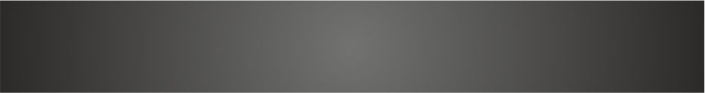 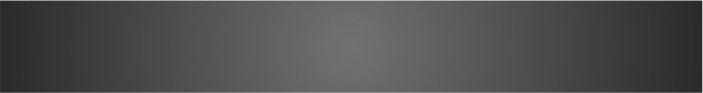 Перевозка стенкиПеревозка стенкиПеревозка стенки2 человека + авто 16куб\м2 человека + авто 16куб\м2 человека + авто 16куб\мот 1 500 руб.от 1 500 руб.от 1 500 руб.от 1 500 руб.Перевозка стенкиПеревозка стенкиПеревозка стенки2 человека + авто 16куб\м2 человека + авто 16куб\м2 человека + авто 16куб\мот 1 500 руб.от 1 500 руб.от 1 500 руб.от 1 500 руб.Перевозка спальниПеревозка спальниПеревозка спальни3 человека + авто 16куб\м3 человека + авто 16куб\м3 человека + авто 16куб\мот 2 050 руб.от 2 050 руб.от 2 050 руб.от 2 050 руб.Перевозка спальниПеревозка спальниПеревозка спальни3 человека + авто 16куб\м3 человека + авто 16куб\м3 человека + авто 16куб\мот 2 050 руб.от 2 050 руб.от 2 050 руб.от 2 050 руб.Перевозка кухонного гарнитураПеревозка кухонного гарнитураПеревозка кухонного гарнитура4 человека + авто 16куб\м4 человека + авто 16куб\м4 человека + авто 16куб\мот 2 400 руб.от 2 400 руб.от 2 400 руб.от 2 400 руб.Перевозка кухонного гарнитураПеревозка кухонного гарнитураПеревозка кухонного гарнитура4 человека + авто 16куб\м4 человека + авто 16куб\м4 человека + авто 16куб\мот 2 400 руб.от 2 400 руб.от 2 400 руб.от 2 400 руб.Перевозка кабинетаПеревозка кабинетаПеревозка кабинета4 человека + авто 16куб\м4 человека + авто 16куб\м4 человека + авто 16куб\мот 2 400 руб.от 2 400 руб.от 2 400 руб.от 2 400 руб.Перевозка кабинетаПеревозка кабинетаПеревозка кабинета4 человека + авто 16куб\м4 человека + авто 16куб\м4 человека + авто 16куб\мот 2 400 руб.от 2 400 руб.от 2 400 руб.от 2 400 руб.Перевозка детскойПеревозка детскойПеревозка детской2 человека + авто 16куб\м2 человека + авто 16куб\м2 человека + авто 16куб\мот 2 050 руб.от 2 050 руб.от 2 050 руб.от 2 050 руб.Перевозка детскойПеревозка детскойПеревозка детской2 человека + авто 16куб\м2 человека + авто 16куб\м2 человека + авто 16куб\мот 2 050 руб.от 2 050 руб.от 2 050 руб.от 2 050 руб.Перевозка прихожейПеревозка прихожейПеревозка прихожей2 человека + авто 16куб\м2 человека + авто 16куб\м2 человека + авто 16куб\мот 2 050 руб.от 2 050 руб.от 2 050 руб.от 2 050 руб.Перевозка прихожейПеревозка прихожейПеревозка прихожей2 человека + авто 16куб\м2 человека + авто 16куб\м2 человека + авто 16куб\мот 2 050 руб.от 2 050 руб.от 2 050 руб.от 2 050 руб.Перевозка прихожейПеревозка прихожейПеревозка прихожей2 человека + авто 16куб\м2 человека + авто 16куб\м2 человека + авто 16куб\мот 2 050 руб.от 2 050 руб.от 2 050 руб.от 2 050 руб.